Pozemkový fond České republikySídlo : Husinecká 1024/11a, 130 00  Praha 3zastoupený Mgr.Ing.Miroslavem Šimkem, vedoucí Krajského pracoviště PF ČR v Českých Budějovicích, adresa : Rudolfovská 80, 371 13, České BudějoviceIČ: 457 97 072DIČ CZ45797072	Zapsán v obchodním rejstříku vedeném Městským soudem v Praze, odd. A, vložka 6664Bankovní spojení : KB Praha 1, č.účtu 119301-011/0100Odloučené pracoviště Č.Budějovice : GEMB a.s. obl. pob. Č.Budějovice, č.účtu 46005-544/0600(dále jen ”fond")- na straně jedné -aZemědělské družstvo NOVA Dříteň,  sídlo Dříteň 150, 373 51, zapsané  v obchodním rejstříku vedeném Krajským soudem v Českých Budějovicích, odd. Dr, vložka 216IČO: 63911540zastoupené předsedou představenstva Ing. Ladislavem Krejčou a místopředsedou představenstva Ing. Jaroslavem Pecholtem (dále jen "nájemce")- na straně druhé -uzavírají podle ustanovení §  násl. zákona č. 40/1964 Sb., občanský zákoník, ve znění pozdějších předpisů, tuto              NÁJEMNÍ SMLOUVU                        č. 61N11/05Čl. I	Pronajímatel spravuje ve smyslu zákona č. 229/1991 Sb., ve znění pozdějších předpisů (dále jen „zákon o půdě), nemovitosti ve vlastnictví státu specifikované v příloze č. 1 této smlouvy vedené u Katastrálního pracoviště České Budějovice Katastrálního úřadu pro Jihočeský kraj. Příloha č. 1 je nedílnou součástí této smlouvy.Čl. II	Pronajímatel přenechává nájemci nemovitost(i) uvedenou(é) v čl. I do užívání za účelem:provozování zemědělské výroby.Čl. IIINájemce je povinen:a) užívat pozemky řádně v souladu s jejich účelovým určením, hospodařit na nich způsobem založeným na střídání plodin a hnojení organickou hmotou ve dvou až čtyřletých cyklech podle fyzikálních vlastností půdy, způsobu hospodaření a nároků pěstovaných rostlin,b)dodržovat povinnosti vyplývající ze zákona č. 326/2004 Sb., o rostlinolékařské péči a o změně některých souvisejících zákonů, ve znění pozdějších předpisů	c) dodržovat zákaz hospodářské činnosti vyvolávající erozi půdy a používání   toxických a jiných škodlivých látek s dlouhodobým reziduálním účinkem, dodržovat ustanovení § 3 odst. 1 zákona č. 334/1992 Sb., o ochraně zemědělského půdního fondu, ve znění pozdějších předpisů,d) umožnit pronajímateli provádění kontroly k bodům a) až c) formou nahlédnutí do evidence rozborů a vstupem na pozemek,e) dodržovat povinnosti vyplývající ze zákona č. 449/2001 Sb., o myslivosti, ve znění pozdějších předpisů,	f)   provádět podle podmínek sběr kamene,	g) vyžádat si souhlas pronajímatele při realizaci zúrodňovacích opatření a zakládání trvalých porostů na pozemcích nebo při provádění změny druhu pozemku (kultury),	h)  trpět věcná břemena spojená s nemovitostmi, jež jsou předmětem nájmu,	i) platit v souladu se zákonnou úpravou daň z nemovitostí za pronajaté nemovitosti, jež jsou předmětem nájmu.Čl. IV	1) Tato smlouva se uzavírá od 1.10.2011 na dobu neurčitou.	2) Právní vztah založený touto smlouvou lze ukončit dohodou nebo písemnou výpovědí.	3) Smluvní strany se v souladu s § 678 zákona č. 40/1964 Sb., občanský zákoník, ve znění pozdějších předpisů, dohodly na jednoměsíční výpovědní lhůtě.	4) Nájemní smlouvu lze vypovědět v jednoměsíční výpovědní lhůtě, a to vždy jen k 1. říjnu běžného roku výpovědí doručenou druhé smluvní straně nejpozději do jednoho měsíce před tímto dnem.Čl. VNájemce je povinen platit pronajímateli nájemné.Nájemné se platí ročně pozadu vždy k 1.10. běžného roku.	3) Roční nájemné se stanovuje dohodou ve výši 21125,- Kč (slovy: dvacetjedentisícstodvacetpětkorun českých).4) Nájemné bude hrazeno převodem na účet pronajímatele vedený GE Money Bank, a.s., oblastní pobočka České Budějovice, číslo účtu 46005-544/0600, variabilní symbol 6111105.	5) Nájemné za období od účinnosti smlouvy do 30.9. 2012 včetně činí 21125 ,- Kč (slovy: dvacetjedentisícstodvacetpětkorun českých) a bude uhrazeno k 1.10. 2012.	Zaplacením se rozumí připsání placené částky na účet pronajímatele.	6) Nedodrží-li nájemce lhůtu pro úhradu nájemného, je povinen podle ustanovení § 517 zákona č. 40/1964 Sb., občanský zákoník, ve znění pozdějších předpisů, zaplatit pronajímateli úrok z prodlení.	7) Prodlení nájemce s úhradou nájemného delší než 60 dnů se považuje za porušení smlouvy, které zakládá právo pronajímatele od smlouvy odstoupit.Čl. VI	Pokud jsou na pronajímaných nemovitostech zřízena meliorační zařízení, nájemce se zavazuje:			- u melioračních zařízení umístěných pod povrchem půdy zajistit jejich údržbu,			- k hlavním melioračním zařízením umožnit přístup za účelem provedení údržby.Čl. VII		Nájemce bere na vědomí a je srozuměn s tím, že nemovitosti, které jsou předmětem nájmu dle této smlouvy, mohou být pronajímatelem převedeny na třetí osoby v souladu s jeho dispozičním oprávněním.Čl. VIII		Nájemce je oprávněn přenechat pronajaté nemovitosti, některé z nich nebo jejich části do podnájmu jen s předchozím písemným souhlasem pronajímatele.Čl. IX	Nájemce(i) souhlasí se zpracováním a uchováním svých osobních údajů pronajímatelem. Tento souhlas nájemce(i) poskytuje(í) na dobu 10 let a zároveň se zavazuje(í), že po tuto dobu souhlas se zpracováním a uchováním osobních údajů neodvolá(jí).Čl. X		Smluvní strany se dohodly, že jakékoliv změny a doplňky této smlouvy jsou možné pouze písemnou formou na základě dohody smluvních stran.Čl. XI		Tato smlouva je vyhotovena v třech stejnopisech, z nichž každý má platnost originálu.  Jeden stejnopis přebírá nájemce a ostatní jsou určeny pro pronajímatele.Čl. XII	Tato smlouva nabývá platnosti dnem jejího podpisu smluvními stranami.Čl. XIII	Smluvní strany po přečtení této smlouvy prohlašují, že s jejím obsahem souhlasí a že tato smlouva je shodným projevem jejich vážné a svobodné vůle, a na důkaz toho připojují své podpisy.V Českých Budějovicích, dne 26. července 2011........................................................		           	     .....................................................				pronajímatel					          nájemce		        Pozemkový fond ČR		              Zemědělské družstvo NOVA Dříteň	            Mgr.Ing.Miroslav Šimek	                                       Ing. Ladislav Krejča	       vedoucí Krajského pracoviště                                       Ing. Jaroslav Pecholt                         v Českých BudějovicíchZa správnost : Ing.CikánPozemkový fond České republikySídlo : Husinecká 1024/11a, 130 00  Praha 3zastoupený Mgr.Ing.Miroslavem Šimkem, vedoucí Krajského pracoviště pro Jihočeský krajadresa : Rudolfovská 80, 371 13, České BudějoviceIČ: 457 97 072DIČ CZ45797072	Zapsán v obchodním rejstříku vedeném Městským soudem v Praze, odd. A, vložka 6664Bankovní spojení : KB Praha 1, č.účtu 119301-011/0100Odloučené pracoviště Č.Budějovice : GEMB a.s. obl. pob. Č.Budějovice, č.účtu 46005-544/0600(dále jen ”fond")- na straně jedné -aZemědělské družstvo NOVA Dříteň,  sídlo Dříteň 150, 373 51, zapsané  v obchodním rejstříku vedeném Krajským soudem v Českých Budějovicích, odd. Dr, vložka 216IČO: 63911540zastoupené předsedou představenstva Ing. Ladislavem Krejčou a místopředsedou představenstva Ing. Jaroslavem Pecholtem (dále jen "nájemce")- na straně druhé -uzavírají tentododatek č.1nájemní smlouvy 61 N11/05I.	Smluvní strany uzavřely dne 26.7.2011 nájemní smlouvu č. 61N11/05 (dále jen "smlouva").II.a)Dne 8.2.2012 nabyla vlastnické právo k této nemovitosti: Parc.č.	druh pozemku	výměra	Katastr nemovitostí 620	ostatní plocha	1 826 m2	Parc.č.	druh pozemku	výměra	Parcela z jiného katastrálního území - pozemkové 1035	neurčeno	7 759 m2třetí osoba,  Dvořák Josef, trvale bytem Dříteň 124, Dříteň 37351, na základě smlouvy o převodu nemovitostí číslo 4R11/05.b) Dne 5.1.2012 nabyla vlastnické právo k této nemovitosti: -----------------------------------------------------------------------------------------------------------------Obec	Katastrální území 	Parcelní číslo	Druh pozemku-----------------------------------------------------------------------------------------------------------------Katastr nemovitostí - pozemkovéDříteň	Záblatí	285/7	zastavěná plocha a nádvoří-----------------------------------------------------------------------------------------------------------------nájemce  na základě kupní smlouvy č. 1025931105.c) Smluvní strany se dohodly na rozšíření předmětu nájmu o nemovitost-----------------------------------------------------------------------------------------------------------------Obec	Katastrální území 	Parcelní číslo	Druh pozemku-----------------------------------------------------------------------------------------------------------------Katastr nemovitostí - pozemkovéDříteň	Chvalešovice	654/6             106m2	zastavěná plocha -----------------------------------------------------------------------------------------------------------------k datu 15.6.2012.III.	S ohledem na skutečnosti uvedené v čl. II tohoto dodatku se mění výše ročního nájemného takto: k 8. 2.2012 je roční nájemné stanoveno dohodou ve výši 19977,-Kč (slovy: devatenácttisícdevětsetsedmdesátsedmkorun českých). K 1.10.2012 zaplatí nájemce částku splatného nájemného ve výši 20348,-Kč (slovy: dvacettisíctřistačtyřicetosmkorun českých)(viz výpočet dodatku).IV.	Tento dodatek je nedílnou součástí smlouvy a nabývá platnosti dnem podpisu oběma smluvními stranami.V.	Tento dodatek je sepsán ve třech stejnopisech, z nichž každý má platnost originálu.VI.		Smluvní strany po přečtení tohoto dodatku prohlašují, že s jeho obsahem souhlasí, a že je shodným projevem jejich vážné a svobodné vůle a na důkaz toho připojují své podpisy.V Českých Budějovicích, dne 5. června 2012........................................................		           	     .....................................................				pronajímatel					          nájemce		        Pozemkový fond ČR		              Zemědělské družstvo NOVA Dříteň	            Mgr.Ing.Miroslav Šimek	                                       Ing. Ladislav Krejča	       vedoucí Krajského pracoviště                                       Ing. Jaroslav Pecholt                         v Českých BudějovicíchZa správnost : Ing.CikánPozemkový fond České republikySídlo : Husinecká 1024/11a, 130 00  Praha 3zastoupený Mgr.Ing.Miroslavem Šimkem, vedoucí Krajského pracoviště pro Jihočeský krajadresa : Rudolfovská 80, 371 13, České BudějoviceIČ: 457 97 072DIČ CZ45797072	Zapsán v obchodním rejstříku vedeném Městským soudem v Praze, odd. A, vložka 6664Bankovní spojení : KB Praha 1, č.účtu 119301-011/0100Odloučené pracoviště Č.Budějovice : GEMB a.s. obl. pob. Č.Budějovice, č.účtu 46005-544/0600(dále jen ”fond")- na straně jedné -aZemědělské družstvo NOVA Dříteň,  sídlo Dříteň 150, 373 51, zapsané  v obchodním rejstříku vedeném Krajským soudem v Českých Budějovicích, odd. Dr, vložka 216IČO: 63911540zastoupené předsedou představenstva Ing. Ladislavem Krejčou a místopředsedou představenstva Ing. Jaroslavem Pecholtem (dále jen "uživatel")- na straně druhé –uzavírají tutodohodu o zaplacení úhrady za užívání nemovitostič.61N11/05___________________________________________________________________________Čl. IUživatel nemovitosti(í) ve vlastnictví státu a ve správě Pozemkového fondu ČR zapsané(ých) u Katastrálního pracoviště České Budějovice Katastrálního úřadu pro Jihočeský krajse zavazuje za její užívání od 20.7.2007 do 14.6.2012 zaplatit Pozemkovému fondu ČR úhradu za užívání (dále jen „úhrada“).Čl. IIRoční úhrada za užívání nemovitosti specifikované v čl. I této dohody je stanovena dohodou a činí 106 ,- Kč (slovy: stošestkorun českých)./provést výpočet dle platné metodiky/Celková úhrada za období od 20.7.2007 do 14.6.2012 tedy činí 520 ,- Kč (slovy: pětsetdvacetkorun českých) .Čl. IIIUživatel se zavazuje celkovou úhradu specifikovanou v čl. II této dohody, kterou tímto uznává co do důvodu a výše, zaplatit na účet Pozemkového fondu ČR vedený u GEMB a.s. obl. pob. Č.Budějovice, č.účtu 46005544/0600, variabilní symbol 6111105 k 1.10.2012.Zaplacením se rozumí připsání placené částky na účet Pozemkového fondu ČR.Čl. IVDalší užívací vztahy k nemovitosti(em) specifikované(ým) v čl. I. této dohody budou řešeny v nájemní smlouvě č. 61N11/05, dod.č.1, která bude uzavřena po podpisu této dohody.Čl. VTato dohoda je vyhotovena v třech stejnopisech, z nichž každý má platnost originálu. Jeden stejnopis přebírá uživatel a ostatní jsou určeny pro Pozemkový fond ČR. Čl. VIITato dohoda nabývá platnosti a účinnosti dnem jejího podpisu smluvními stranami.Čl. VIIIÚčastníci dohody po jejím přečtení prohlašují, že s jejím obsahem souhlasí a že tato dohoda je shodným projevem jejich vážné a svobodné vůle, a na důkaz toho připojují své podpisy.V Českých Budějovicích, dne 5. června 2012........................................................		           	     .....................................................				pronajímatel					          nájemce		        Pozemkový fond ČR		              Zemědělské družstvo NOVA Dříteň	            Mgr.Ing.Miroslav Šimek	                                       Ing. Ladislav Krejča	       vedoucí Krajského pracoviště                                       Ing. Jaroslav Pecholt                         v Českých BudějovicíchZa správnost : Ing.CikánPozemkový fond České republikySídlo : Husinecká 1024/11a, 130 00  Praha 3zastoupený Mgr.Ing.Miroslavem Šimkem, vedoucí Krajského pracoviště pro Jihočeský krajadresa : Rudolfovská 80, 371 13, České BudějoviceIČ: 457 97 072DIČ CZ45797072	Zapsán v obchodním rejstříku vedeném Městským soudem v Praze, odd. A, vložka 6664Bankovní spojení : KB Praha 1, č.účtu 119301-011/0100Odloučené pracoviště Č.Budějovice : GEMB a.s. obl. pob. Č.Budějovice, č.účtu 46005544/0600(dále jen ”fond")- na straně jedné -aZemědělské družstvo NOVA Dříteň,  sídlo Dříteň 150, 373 51, zapsané  v obchodním rejstříku vedeném Krajským soudem v Českých Budějovicích, odd. Dr, vložka 216IČO: 63911540zastoupené předsedou představenstva Ing. Ladislavem Krejčou a místopředsedou představenstva Ing. Jaroslavem Pecholtem (dále jen "uživatel")- na straně druhé –uzavírají tutodohodu o zaplacení úhrady za užívání nemovitostič.61N11/05___________________________________________________________________________Čl. IUživatel nemovitosti(í) ve vlastnictví státu a ve správě Pozemkového fondu ČR zapsané(ých) u Katastrálního pracoviště České Budějovice Katastrálního úřadu pro Jihočeský krajse zavazuje za její užívání od 1.1.2005 do 15.10.2012 zaplatit Pozemkovému fondu ČR úhradu za užívání (dále jen „úhrada“).Čl. IIRoční úhrada za užívání nemovitosti specifikované v čl. I této dohody je stanovena dohodou a činí 3756 ,- Kč (slovy: třitisícesedmsetpadesátšestkorun českých).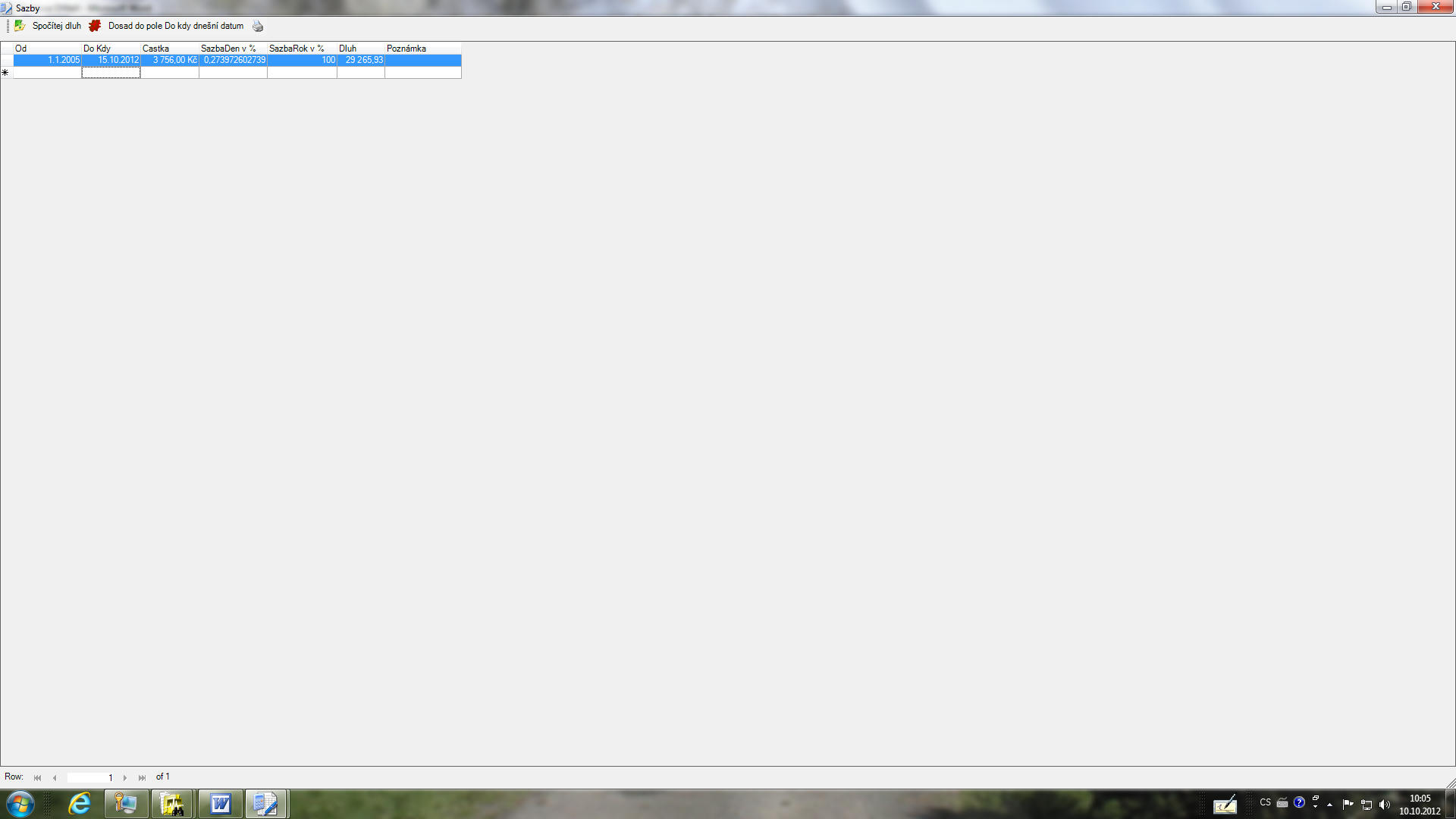 Celková úhrada za období od 1.1.2005 do 15.10.2012 tedy činí 29266 ,- Kč (slovy: dvacetdevěttisícdvěstěšedesátšestkorun českých) .Čl. IIIUživatel se zavazuje celkovou úhradu specifikovanou v čl. II této dohody, kterou tímto uznává co do důvodu a výše, zaplatit na účet Pozemkového fondu ČR vedený u GEMB a.s. obl. pob. Č.Budějovice, č.účtu 46005544/0600, variabilní symbol 6111105 k 1.11.2012.Zaplacením se rozumí připsání placené částky na účet Pozemkového fondu ČR.Čl. IVDalší užívací vztahy k nemovitosti specifikované v čl. I. této dohody budou řešeny v nájemní smlouvě č. 61N11/05, dod.č.2, která bude uzavřena po podpisu této dohody.Čl. VTato dohoda je vyhotovena v třech stejnopisech, z nichž každý má platnost originálu. Jeden stejnopis přebírá uživatel a ostatní jsou určeny pro Pozemkový fond ČR. Čl. VIITato dohoda nabývá platnosti a účinnosti dnem jejího podpisu smluvními stranami.Čl. VIIIÚčastníci dohody po jejím přečtení prohlašují, že s jejím obsahem souhlasí a že tato dohoda je shodným projevem jejich vážné a svobodné vůle, a na důkaz toho připojují své podpisy.V Českých Budějovicích, dne 10. října 2012........................................................		           	     .....................................................				pronajímatel					          nájemce		        Pozemkový fond ČR		              Zemědělské družstvo NOVA Dříteň	            Mgr.Ing.Miroslav Šimek	                                       Ing. Ladislav Krejča	       vedoucí Krajského pracoviště                                       Ing. Jaroslav Pecholt                         v Českých BudějovicíchZa správnost : Ing.CikánPozemkový fond České republikySídlo : Husinecká 1024/11a, 130 00  Praha 3zastoupený Mgr.Ing.Miroslavem Šimkem, vedoucí Krajského pracoviště pro Jihočeský krajadresa : Rudolfovská 80, 371 13, České BudějoviceIČ: 457 97 072DIČ CZ45797072	Zapsán v obchodním rejstříku vedeném Městským soudem v Praze, odd. A, vložka 6664Bankovní spojení : KB Praha 1, č.účtu 119301-011/0100Odloučené pracoviště Č.Budějovice : GEMB a.s. obl. pob. Č.Budějovice, č.účtu 46005544/0600(dále jen ”fond")- na straně jedné -aZemědělské družstvo NOVA Dříteň,  sídlo Dříteň 150, 373 51, zapsané  v obchodním rejstříku vedeném Krajským soudem v Českých Budějovicích, odd. Dr, vložka 216IČO: 63911540zastoupené předsedou představenstva Ing. Ladislavem Krejčou a místopředsedou představenstva Ing. Jaroslavem Pecholtem (dále jen "nájemce")- na straně druhé -uzavírají tentododatek č.2nájemní smlouvy 61 N11/05I.	Smluvní strany uzavřely dne 26.7.2011 nájemní smlouvu č. 61N11/05 (dále jen "smlouva").II.Smluvní strany se dohodly na rozšíření předmětu nájmu o nemovitost-----------------------------------------------------------------------------------------------------------------Obec	Katastrální území 	Parcelní číslo	Druh pozemku-----------------------------------------------------------------------------------------------------------------Katastr nemovitostí - pozemkovéDříteň	Chvalešovice	654/1           7512m2  zastavěná plocha a nádvoří-----------------------------------------------------------------------------------------------------------------k datu 15.10.2012.III.	S ohledem na skutečnosti uvedené v čl. II tohoto dodatku se mění výše ročního nájemného takto: k 15.10.2012 je roční nájemné stanoveno dohodou ve výši 23733,-Kč (slovy: dvacettřitisícesedmsettřicettřikoruny české). K 1.10.2013 zaplatí nájemce částku splatného nájemného ve výši 23589,-Kč (slovy: dvacettřitisícepětsetosmdesátdevětkorun českých)(viz výpočet dodatku).IV.	Tento dodatek je nedílnou součástí smlouvy a nabývá platnosti dnem podpisu oběma smluvními stranami.V.	Tento dodatek je sepsán ve třech stejnopisech, z nichž každý má platnost originálu.VI.		Smluvní strany po přečtení tohoto dodatku prohlašují, že s jeho obsahem souhlasí, a že je shodným projevem jejich vážné a svobodné vůle a na důkaz toho připojují své podpisy.V Českých Budějovicích, dne 10. října 2012........................................................		           	     .....................................................				pronajímatel					          nájemce		        Pozemkový fond ČR		              Zemědělské družstvo NOVA Dříteň	            Mgr.Ing.Miroslav Šimek	                                       Ing. Ladislav Krejča	       vedoucí Krajského pracoviště                                       Ing. Jaroslav Pecholt                         v Českých BudějovicíchZa správnost : Ing.CikánČeská republika – Státní pozemkový úřadsídlo: Husinecká 1024/11a, 130 00 Praha 3zastoupený Ing. Evou Schmidtmajerovou, ředitelkou Krajského pozemkového úřadu pro Jihočeský krajadresa:  Rudolfovská 80, 371 13, České BudějoviceIČO: 01312774DIČ: CZ01312774bankovní spojení: Česká národní bankačíslo účtu: 50016-3723001/0710(dále jen „Státní pozemkový úřad“)– na straně jedné –aZemědělské družstvo NOVA Dříteň,  sídlo Dříteň 150, 373 51, zapsané  v obchodním rejstříku vedeném Krajským soudem v Českých Budějovicích, odd. Dr, vložka 216IČO: 63911540zastoupené předsedou představenstva Ing. Ladislavem Krejčou a místopředsedou představenstva Ing. Jaroslavem Pecholtem (dále jen "uživatel")- na straně druhé –uzavírají tutodohodu o zaplacení úhrady za užívání nemovitostič.61N11/05___________________________________________________________________________Čl. IUživatel nemovitostí ve vlastnictví státu, se kterými je příslušný hospodařit Státní pozemkový úřad, specifikovaných v příloze č. 1 této smlouvy zapsaných u Katastrálního úřadu pro Jihočeský kraj Katastrálního pracoviště České Budějovice se zavazuje za jejich užívání od 1.4.2010 do 14.7.2013 zaplatit Státnímu pozemkovému úřadu úhradu za užívání (dále jen „úhrada“).Příloha č. 1 je nedílnou součástí této smlouvy.Čl. IIRoční úhrada za užívání nemovitosti(í) specifikované(ých) v čl. I této dohody je stanovena dohodou a činí 1698,- Kč (slovy: tisícšestsetdevadesátosmkorun českých).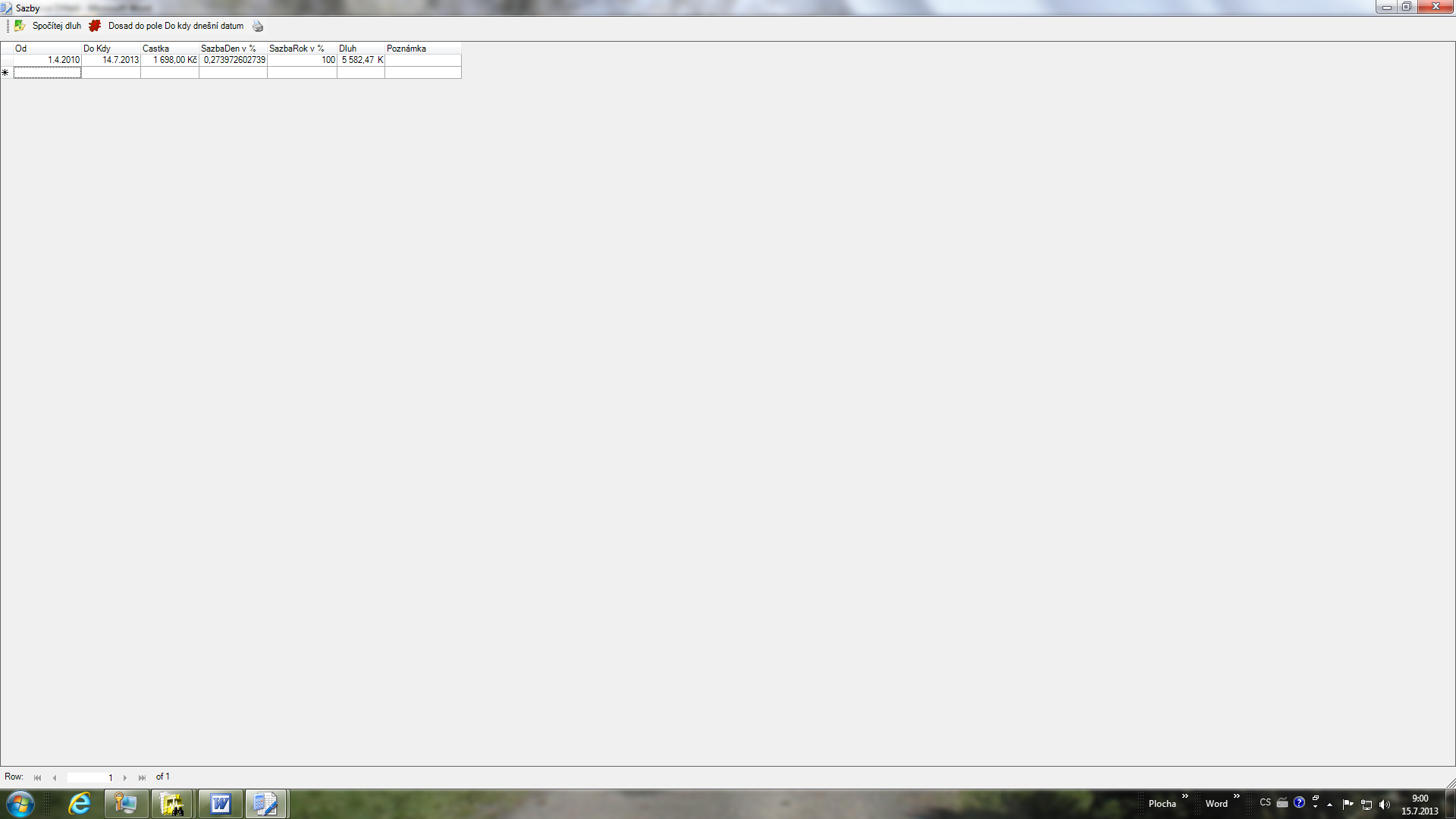 Celková úhrada za období od 1.4.2010 do 14.7.2013 tedy činí 5582,- Kč (slovy: pěttisícpětsetosmdesátdvěkoruny české) .Čl. IIIUživatel se zavazuje celkovou úhradu specifikovanou v čl. II této dohody, kterou tímto uznává co do důvodu a výše, zaplatit na účet Státního pozemkového úřadu vedený u České národní banky, číslo účtu 50016-3723001/0710, variabilní symbol 6111105 před podpisem této dohody.	Zaplacením se rozumí připsání placené částky na účet Státního pozemkového úřadu.Čl. IVDalší užívací vztahy k nemovitostem specifikovaným v čl. I. této dohody budou řešeny v nájemní smlouvě č. 61N11/05 dod. 3, která bude uzavřena po podpisu této dohody.Čl. VTato dohoda je vyhotovena v třech stejnopisech, z nichž každý má platnost originálu. Jeden stejnopis přebírá uživatel a ostatní jsou určeny pro Státní pozemkový úřad. Čl. VIITato dohoda nabývá platnosti a účinnosti dnem jejího podpisu smluvními stranami.Čl. VIIIÚčastníci dohody po jejím přečtení prohlašují, že s jejím obsahem souhlasí a že tato dohoda je shodným projevem jejich vážné a svobodné vůle, a na důkaz toho připojují své podpisy.V Českých Budějovicích dne 15.7.2013…………………………………………..                                   ………………………………….Ing.Eva Schmidtmajerová CSc.                                      Zemědělské družstvo NOVA Dříteňředitelka Krajského pozemkového úřadu	Ing. Ladislav Krejča pro Jihočeský kraj	Ing. Jaroslav Pecholtpronajímatel	nájemceZa správnost: Ing.CikánČeská republika – Státní pozemkový úřadsídlo: Husinecká 1024/11a, 130 00 Praha 3zastoupený Ing. Evou Schmidtmajerovou, ředitelkou Krajského pozemkového úřadu pro Jihočeský krajadresa:  Rudolfovská 80, 371 13, České BudějoviceIČO: 01312774DIČ: CZ01312774bankovní spojení: Česká národní bankačíslo účtu: 50016-3723001/0710(dále jen „pronajímatel“)- na straně jedné –
aZemědělské družstvo NOVA Dříteň,  sídlo Dříteň 150, 373 51, zapsané  v obchodním rejstříku vedeném Krajským soudem v Českých Budějovicích, odd. Dr, vložka 216IČO: 63911540zastoupené předsedou představenstva Ing. Ladislavem Krejčou a místopředsedou představenstva Ing. Jaroslavem Pecholtem (dále jen "nájemce")- na straně druhé -uzavírají tentododatek č. 3k nájemní smlouvě č. 61N11/05Čl. ISmluvní strany uzavřely dne 26. července 2011 nájemní smlouvu č.  61N11/05 (dále jen "smlouva").Čl. IINa základě smlouvy je nájemce povinen platit pronajímateli roční nájemné ve výši 23589 ,- Kč (slovy: dvacettřitisícpětsetosmdesátdevětkorun českých).Čl. IIISmluvní strany se dohodly na tom, že nájemné specifikované v čl. II tohoto dodatku bude zvýšeno z důvodu rozšíření předmětu nájmu na částku 25431,- Kč (slovy: dvacetpěttisícčtyřistajednakoruna česká). 	K 1.10.2013 je nájemce povinen zaplatit poměrnou částku  23952,- Kč (slovy: dvacettřitisícdevětsetpadesátdvěkoruny české) (viz výpočet dodatku).Čl. IVTento dodatek nabývá platnosti a účinnosti dnem podpisu oběma smluvními stranami.Čl. VTento dodatek je vyhotoven v třech stejnopisech, z nichž každý má platnost originálu.  Jeden stejnopis přebírá nájemce a ostatní jsou určeny pro pronajímatele.Čl. VI	Smluvní strany po přečtení tohoto dodatku prohlašují, že s jeho obsahem souhlasí a že je shodným projevem jejich vážné a svobodné vůle, a na důkaz toho připojují své podpisy.V Českých Budějovicích dne 15.7.2013…………………………………………..                                   ………………………………….Ing.Eva Schmidtmajerová CSc.                                      Zemědělské družstvo NOVA Dříteňředitelka Krajského pozemkového úřadu	Ing. Ladislav Krejča pro Jihočeský kraj	Ing. Jaroslav Pecholtpronajímatel	nájemceZa správnost: Ing.CikánČeská republika – Státní pozemkový úřadSídlo : Husinecká 1024/11 a, 130 00,  Praha 3zastoupený Ing. Evou Schmidtmajerovou CSc., ředitelkou Krajského pozemkového úřadu pro Jihočeský kraj, adresa : Rudolfovská 80, 370 01, České BudějoviceIČ: 01312774DIČ : CZ01312774Bankovní spojení : Česká národní banka, číslo účtu :  50016-3723001/0710(dále jen ”pronajímatel")na straně jednéaZemědělské družstvo NOVA Dříteň,  sídlo Dříteň 150, 373 51, zapsané  v obchodním rejstříku vedeném Krajským soudem v Českých Budějovicích, odd. Dr, vložka 216IČO: 63911540zastoupené předsedou představenstva Ing. Ladislavem Krejčou a místopředsedou představenstva Ing. Jaroslavem Pecholtem  (dále jen „nájemce“)(dále jen "nájemce")- na straně druhé -uzavírají tentododatek č. 4k nájemní smlouvě č. 61N11/05Čl. ISmluvní strany uzavřely dne 26. července 2011 nájemní smlouvu č.  61N11/05 (dále jen "smlouva").Čl. II		a)Dne 4.4.2014, na základě rozhodnutí   Krajského pozemkového úřadu pro Jihočeský kraj č.j.:184911/2013/505305/D/R119, kterým schvaluje dohodu o vydání zemědělských nemovitostí mezi Římskokatolickou farností Nákří a ČR-SPÚ,  povinná osoba vydává v k.ú. Nákří, obci Nákří - kromě jiných-  PK144/1, PK 221/1, PK 221/2, PK 252 oprávněné osobě.	b) Dne 4.4.2014, na základě rozhodnutí   Krajského pozemkového úřadu pro Jihočeský kraj č.j.:237221/2013/505305/D/R125, kterým schvaluje dohodu o vydání zemědělských nemovitostí mezi Římskokatolickou farností Bílá Hůrka a ČR-SPÚ,  povinná osoba vydává v k.ú. Chvalešovice, obci Dříteň a v k.ú. Záblatí, obci Dříteň - kromě jiných-   nemovitost PK4díl 2, PK 18, PK20, PK 21/1, PK 21/2, PK 539, PK 540, PK541/1, PK541/2, PK 544díl2, KN705, KN732, KN 703/1, KN 703/2,(KN703/1 a KN703/2 byly dle GP386-81F/2013  odděleny z PK 15/1) v k.ú. Chvalešovice; PK4,  PK18 , PK19 v k.ú. Záblatí, obci Dříteň  oprávněné osobě.	 Pronajímatel a nájemce se dohodli na základě výše uvedeného na následujících změnách na předmětu nájmu (viz příloha k NS 61N11/05).Čl. III	S ohledem na skutečnosti uvedené v čl. II tohoto dodatku se mění výše ročního nájemného takto: roční nájemné stanoveno dohodou ve výši 16081,-Kč (slovy: šestnácttisícosmdesátjednakoruna česká). K 1.10.2014 zaplatí nájemce poměrnou částku splatného nájemného ve výši 20820,-Kč (slovy: dvacettisícosmsetdvacetkorun českých). Výpočet dodatku je součástí smlouvy.Čl. IVTento dodatek nabývá platnosti a účinnosti dnem podpisu oběma smluvními stranami.Čl. VTento dodatek je vyhotoven v třech stejnopisech, z nichž každý má platnost originálu.  Jeden stejnopis přebírá nájemce a ostatní jsou určeny pro pronajímatele.Čl. VI	Smluvní strany po přečtení tohoto dodatku prohlašují, že s jeho obsahem souhlasí a že je shodným projevem jejich vážné a svobodné vůle, a na důkaz toho připojují své podpisy. V Českých Budějovicích dne  ……………..…………………………………………..                                   ………………………………….Ing.Eva Schmidtmajerová CSc.                                      Zemědělské družstvo NOVA Dříteňředitelka Krajského pozemkového úřadu	Ing. Ladislav Krejča pro Jihočeský kraj	Ing. Jaroslav Pecholt   pronajímatel                                                                                nájemceZa správnost: Ing.CikánDODATEK č. 5k Nájemní smlouvě č. 61N11/05Smluvní strany:Česká republika – Státní pozemkový úřadSídlo : Husinecká 1024/11 a, 130 00,  Praha 3zastoupený Ing. Evou Schmidtmajerovou CSc., ředitelkou Krajského pozemkového úřadu pro Jihočeský kraj, adresa : Rudolfovská 80, 370 01, České BudějoviceIČ: 01312774DIČ : CZ01312774Bankovní spojení : Česká národní banka, číslo účtu :  50016-3723001/0710(dále jen „pronajímatel“)– na straně jedné –aZemědělské družstvo NOVA Dříteň,  sídlo Dříteň 150, 373 51, zapsané  v obchodním rejstříku vedeném Krajským soudem v Českých Budějovicích, odd. Dr, vložka 216IČO: 63911540zastoupené předsedou představenstva Ing. Ladislavem Krejčou a členem představenstva Ing. Jaroslavem Pecholtem  (dále jen „nájemce“)– straně druhé –uzavírají tento dodatek č. 5 k nájemní smlouvě č. 61N11/05, kterým se mění výše ročního nájemného:1. Na základě nájemní smlouvy č.  61N11/05 (dále jen „smlouva“) je nájemce povinen platit pronajímateli roční nájemné ve výši 16081,-Kč (slovy: šestnácttisícosmdesátjednakoruna česká).2. Smluvní strany se dohodly na tom, že nájemné specifikované v bodě 1. tohoto dodatku bude zvýšeno s účinností od 1. 10. 2014 na částku 27014,- Kč (slovy: dvacetsedmtisícčtrnáctkorun českých).3. Tento dodatek nabývá platnosti dnem podpisu oběma smluvními stranami, účinnosti nabývá dnem 1. 10. 2014.4. Tento dodatek je vyhotoven v dvou stejnopisech, z nichž každý má platnost originálu. Jeden stejnopis přebírá nájemce a jeden je určen pro pronajímatele.5. Ostatní ustanovení smlouvy nejsou tímto dodatkem dotčena.6. Smluvní strany po přečtení tohoto dodatku prohlašují, že s jeho obsahem souhlasí a že je shodným projevem jejich vážné a svobodné vůle, a na důkaz toho připojují své podpisy.V Českých Budějovicích, dne                  2015                    …………………………………..	…………………………………….Ing.Eva Schmidtmajerová CSc.                                      Zemědělské družstvo NOVA Dříteňředitelka Krajského pozemkového úřadu	Ing. Ladislav Krejča pro Jihočeský kraj	Ing. Jaroslav Pecholt   pronajímatel                                                                                nájemceZa správnost: Ing.CikánČeská republika – Státní pozemkový úřadSídlo : Husinecká 1024/11 a, 130 00,  Praha 3zastoupený Ing. Evou Schmidtmajerovou CSc., ředitelkou Krajského pozemkového úřadu pro Jihočeský kraj, adresa : Rudolfovská 80, 370 01, České BudějoviceIČ: 01312774DIČ : CZ01312774Bankovní spojení : Česká národní banka, číslo účtu :  50016-3723001/0710(dále jen ”pronajímatel")na straně jednéaZemědělské družstvo NOVA Dříteň,  sídlo Dříteň 150, 373 51, zapsané  v obchodním rejstříku vedeném Krajským soudem v Českých Budějovicích, odd. Dr, vložka 216IČO: 63911540zastoupené předsedou představenstva Ing. Ladislavem Krejčou a členem představenstva Ing. Jaroslavem Pecholtem (dále jen "nájemce").- na straně druhé -uzavírají tentododatek č. 6k nájemní smlouvě č. 61N11/05Čl. ISmluvní strany uzavřely dne 26. července 2011 nájemní smlouvu č.  61N11/05 (dále jen "smlouva").Čl. II		V k.ú. Chvalešovice, Dříteň a Záblatí byla převedena katastrální mapa do digitální podoby. Smluvní strany se dohodly na aktualizaci předmětu nájmu v těchto k.ú. k 1.10.2014.	 	 Pronajímatel a nájemce se dohodli na základě výše uvedeného na následujících změnách na předmětu nájmu (viz příloha k NS 61N11/05).Čl. III	S ohledem na skutečnosti uvedené v čl. II tohoto dodatku se mění výše ročního nájemného takto: roční nájemné je stanoveno dohodou ve výši 27014,- Kč (slovy: dvacetsedmtisícčtrnáctkorun českých).  K 1.10.2015 zaplatí nájemce částku splatného nájemného ve výši 27014,- Kč (slovy: dvacetsedmtisícčtrnáctkorun českých). Čl. IVTento dodatek nabývá platnosti a účinnosti dnem podpisu oběma smluvními stranami.Čl. VTento dodatek je vyhotoven v třech stejnopisech, z nichž každý má platnost originálu.  Jeden stejnopis přebírá nájemce a ostatní jsou určeny pro pronajímatele.Čl. VI	Smluvní strany po přečtení tohoto dodatku prohlašují, že s jeho obsahem souhlasí a že je shodným projevem jejich vážné a svobodné vůle, a na důkaz toho připojují své podpisy. V Českých Budějovicích dne                    2015…………………………………………..                                   ………………………………….Ing.Eva Schmidtmajerová CSc.                                      Zemědělské družstvo NOVA Dříteňředitelka Krajského pozemkového úřadu	Ing. Ladislav Krejča pro Jihočeský kraj	Ing. Jaroslav Pecholt   pronajímatel                                                                                nájemceZa správnost: Ing.CikánČeská republika – Státní pozemkový úřadSídlo : Husinecká 1024/11 a, 130 00,  Praha 3zastoupený Ing. Evou Schmidtmajerovou CSc., ředitelkou Krajského pozemkového úřadu pro Jihočeský kraj, adresa : Rudolfovská 80, 370 01, České BudějoviceIČ: 01312774DIČ : CZ01312774Bankovní spojení : Česká národní banka, číslo účtu :  50016-3723001/0710(dále jen ”pronajímatel")na straně jednéaZemědělské družstvo NOVA Dříteň,  sídlo Dříteň 150, 373 51, zapsané  v obchodním rejstříku vedeném Krajským soudem v Českých Budějovicích, odd. Dr, vložka 216IČO: 63911540zastoupené předsedou představenstva Ing. Ladislavem Krejčou a členem představenstva Ing. Jaroslavem Pecholtem (dále jen "nájemce").- na straně druhé -uzavírají tentododatek č. 7k nájemní smlouvě č. 61N11/05Čl. ISmluvní strany uzavřely dne 26. července 2011 nájemní smlouvu č.  61N11/05 (dále jen "smlouva").Čl. II		a)Na základě písemné žádosti nájemce došlo k datu 8.4.2016 k ukončení nájemního vztahu k nemovitosti  PK 285/1 v k.ú.Záblatí z důvodu prodeje přilehlých zemědělských staveb.	b) Dne 6.1.2015, na základě rozhodnutí   Krajského pozemkového úřadu pro Jihočeský kraj č.j.:184911/2013/505305/D19659, kterým schvaluje dohodu o vydání zemědělských nemovitostí mezi Římskokatolickou farností Nákří a ČR-SPÚ,  povinná osoba vydává v k.ú. Nákří, obci Nákří - kromě jiných-  PK 996- oprávněné osobě.Čl. III	S ohledem na skutečnosti uvedené v čl. II tohoto dodatku se mění výše ročního nájemného takto: roční nájemné je stanoveno dohodou ve výši 25303,- Kč (slovy: dvacetpěttisíctřistatřikoruny české).  K 1.10.2016 zaplatí nájemce částku splatného nájemného ve výši 25032,- Kč (slovy: dvacetpěttisíctřicetdvěkoruny české). Čl. IVTento dodatek nabývá platnosti a účinnosti dnem podpisu oběma smluvními stranami.Čl. VTento dodatek je vyhotoven v dvou stejnopisech, z nichž každý má platnost originálu.  Jeden stejnopis přebírá nájemce a ostatní jsou určeny pro pronajímatele.Čl. VI	Smluvní strany po přečtení tohoto dodatku prohlašují, že s jeho obsahem souhlasí a že je shodným projevem jejich vážné a svobodné vůle, a na důkaz toho připojují své podpisy. V Českých Budějovicích dne                    2016…………………………………………..                                   ………………………………….Ing.Eva Schmidtmajerová CSc.                                      Zemědělské družstvo NOVA Dříteňředitelka Krajského pozemkového úřadu	Ing. Ladislav Krejča pro Jihočeský kraj	Ing. Jaroslav Pecholt   pronajímatel                                                                                nájemceZa správnost: Ing.CikánČeská republika - Státní pozemkový úřadSídlo: Husinecká 1024/11a, 130 00 Praha 3,kterou zastupuje Ing. Eva Schmidtmajerová, CSc., ředitelka Krajského pozemkového úřadu pro Jihočeský krajadresa Rudolfovská 80, 37001 České BudějoviceIČO: 01312774DIČ:  CZ01312774Bankovní spojení: ČNB, pobočka Praha, se sídlem Na Příkopech 28číslo účtu:	10014-3723001/0710variabilní symbol: 1002921605(dále jen ” p r o d á v a j í c í ”)aBartuška Václav, r.č. 560315/1521, trvale bytem Sedlec 2 - Temelín, Týn nad Vltavou, PSČ 37501(dále jen  "k u p u j í c í")	uzavírají tuto:KUPNÍ SMLOUVUč. 1002921605I.Státní pozemkový úřad jako prodávající je příslušný hospodařit ve smyslu zákona č. 503/2012 Sb., o Státním pozemkovém úřadu a o změně některých souvisejících zákonů, ve znění pozdějších předpisů, s níže uvedenými pozemky v majetku České republiky vedenými u Katastrálního úřadu pro Jihočeský kraj se sídlem v Českých Budějovicích, Katastrální pracoviště České Budějovice na LV 10 002:-----------------------------------------------------------------------------------------------------------------Obec	Katastrální území 	Parcelní číslo	Druh pozemku-----------------------------------------------------------------------------------------------------------------Katastr nemovitostí - pozemkovéTemelín	Sedlec u Temelína	1047/3	orná půdaKatastr nemovitostí - pozemkovéTemelín	Sedlec u Temelína	1073/24	orná půda----------------------------------------------------------------------------------------------------------------- (dále jen ”pozemky”)II.Tato smlouva se uzavírá podle § 11 odst. 1 zákona č. 503/2012 Sb., o Státním pozemkovém úřadu a o změně některých souvisejících zákonů, ve znění pozdějších předpisů.III.Prodávající touto smlouvou prodává kupujícímu pozemky specifikované v čl. I. této smlouvy a ten je, ve stavu v jakém se nacházejí ke dni podpisu smlouvy, kupuje. Vlastnické právo k pozemkům přechází na kupujícího vkladem do katastru nemovitostí na základě této smlouvy.IV.	1) Kupní cena prodávaných pozemků byla stanovena a je hrazena takto: Česká republika – Státní pozemkový úřadSídlo : Husinecká 1024/11 a, 130 00,  Praha 3zastoupený Ing. Evou Schmidtmajerovou CSc., ředitelkou Krajského pozemkového úřadu pro Jihočeský kraj, adresa : Rudolfovská 80, 370 01, České BudějoviceIČ: 01312774DIČ : CZ01312774Bankovní spojení : Česká národní banka, číslo účtu :  50016-3723001/0710(dále jen ”pronajímatel")na straně jednéaZemědělské družstvo NOVA Dříteň,  sídlo Dříteň 150, 373 51, zapsané  v obchodním rejstříku vedeném Krajským soudem v Českých Budějovicích, odd. Dr, vložka 216IČO: 63911540zastoupené předsedou představenstva Ing. Ladislavem Krejčou a členem představenstva Ing. Jaroslavem Pecholtem (dále jen "nájemce").- na straně druhé -uzavírají tentododatek č. 8k nájemní smlouvě č. 61N11/05Čl. ISmluvní strany uzavřely dne 26. července 2011 nájemní smlouvu č.  61N11/05 (dále jen "smlouva").Čl. II		Dne 10.5.2016 nabyla vlastnické právo k pozemkům -----------------------------------------------------------------------------------------------------------------Obec	Katastrální území 	Parcelní číslo	Druh pozemku-----------------------------------------------------------------------------------------------------------------Katastr nemovitostí - pozemkovéTemelín	Sedlec u Temelína	1047/3	orná půdaKatastr nemovitostí - pozemkovéTemelín	Sedlec u Temelína	1073/24	orná půda----------------------------------------------------------------------------------------------------------------- třetí osoba, Bartuška Václav, trvale bytem Sedlec 2 - Temelín, Týn nad Vltavou, PSČ 37501 na základě kupní smlouvy č. 1002921605.Čl. III	S ohledem na skutečnosti uvedené v čl. II tohoto dodatku se mění výše ročního nájemného takto: roční nájemné je stanoveno dohodou ve výši 24944,- Kč (slovy: dvacetčtyřitisícedevětsetčtyřicetčtyřikoruny české).  K 1.10.2016 zaplatí nájemce částku splatného nájemného ve výši 25269,- Kč (slovy: dvacetpěttisícdvěstěšedesátdevětkorun českých). Čl. IVTento dodatek nabývá platnosti a účinnosti dnem podpisu oběma smluvními stranami.Čl. VTento dodatek je vyhotoven v dvou stejnopisech, z nichž každý má platnost originálu.  Jeden stejnopis přebírá nájemce a ostatní jsou určeny pro pronajímatele.Čl. VI	Smluvní strany po přečtení tohoto dodatku prohlašují, že s jeho obsahem souhlasí a že je shodným projevem jejich vážné a svobodné vůle, a na důkaz toho připojují své podpisy. V Českých Budějovicích dne                    2016…………………………………………..                                   ………………………………….Ing.Eva Schmidtmajerová CSc.                                      Zemědělské družstvo NOVA Dříteňředitelka Krajského pozemkového úřadu	Ing. Ladislav Krejča pro Jihočeský kraj	Ing. Jaroslav Pecholt   pronajímatel                                                                                nájemceZa správnost: Ing.CikánDODATEK č. 9.k  Nájemní smlouvě č. 61N11/05Česká republika – Státní pozemkový úřadSídlo : Husinecká 1024/11 a, 130 00,  Praha 3zastoupený Ing. Evou Schmidtmajerovou CSc., ředitelkou Krajského pozemkového úřadu pro Jihočeský kraj, adresa : Rudolfovská 80, 370 01, České BudějoviceIČ: 01312774DIČ : CZ01312774Bankovní spojení : Česká národní banka, číslo účtu :  50016-3723001/0710 (dále jen „pronajímatel“) – na straně jedné –aZemědělské družstvo NOVA Dříteň,  sídlo Dříteň 150, 373 51, zapsané  v obchodním rejstříku vedeném Krajským soudem v Českých Budějovicích, odd. Dr, vložka 216IČO: 63911540zastoupené předsedou představenstva Ing. Ladislavem Krejčou a členem představenstva Ing. Jaroslavem Pecholtem  (dále jen „nájemce“)– straně druhé –uzavírají tento dodatek č. 9  k  nájemní smlouvě č. 61N11/05 ze dne 26. července 2011, ve znění dodatku č. 8 (dále jen „smlouva“), kterým se mění předmět nájmu a  výše ročního nájemného1. Na základě Čl. V smlouvy nájemce povinen platit pronajímateli roční  nájemné ve výši 24944,- Kč (slovy: dvacetčtyřitisícedevětsetčtyřicetčtyřikoruny české).2. Smluvní strany se dohodly na tom, že roční nájemné specifikované v bodě 1. tohoto dodatku bude změněno z důvodu ukončení nájemního vztahu k nemovitostem v k.ú. Nákří k datu 1.10.2017, kde zápisem KoPÚ ze dne 6.2.2017 došlo ke zrušení LV10002, na částku 23170,- Kč (slovy: dvacettřitisícestosedmdesátkorun českých). K 1.10.2017 je nájemce povinen zaplatit částku  24944,- Kč (slovy: dvacetčtyřitisícedevětsetčtyřicetčtyřikoruny české).3. Dále se smluvní strany dohodly na tom, žea) Čl. V smlouvy se doplňuje o nové odstavce tohoto znění:Smluvní strany se dohodly, že pronajímatel je oprávněn vždy k 1. 10. běžného roku jednostranně zvýšit nájemné o míru inflace vyjádřenou přírůstkem průměrného ročního indexu spotřebitelských cen vyhlášenou Českým statistickým úřadem za předcházející běžný rok. Zvýšené nájemné bude uplatněno písemným oznámením ze strany  pronajímatele nejpozději do 1. 9. běžného roku, a to bez nutnosti uzavírat dodatek a nájemce bude povinen novou výši nájemného platit s účinností od nejbližší platby nájemného.Základem pro výpočet zvýšeného nájemného bude nájemné sjednané před tímto zvýšením.V případě, že meziroční míra inflace přestane být z jakéhokoli důvodu nadále publikována, nahradí jej jiný podobný index nebo srovnatelný statistický údaj vyhlašovaný příslušným orgánem, který pronajímatel dle svého rozumného uvážení zvolí. b) Čl. X odst. 1) smlouvy se doplňuje a zní takto:Smluvní strany se dohodly, že jakékoliv změny a doplňky této smlouvy jsou možné pouze písemnou formou dodatku k této smlouvě, a to na základě dohody smluvních stran, není-li touto smlouvou stanoveno jinak.4. Ostatní ustanovení smlouvy nejsou tímto dodatkem č. 9 dotčena.5. Tento dodatek nabývá platnosti a účinnosti dnem podpisu oběma smluvními stranami .6. Tento dodatek je vyhotoven v dvou stejnopisech, z nichž každý má platnost originálu. Jeden stejnopis přebírá nájemce a jeden je určen pro pronajímatele.7. Smluvní strany po přečtení tohoto dodatku prohlašují, že s jeho obsahem souhlasí a že je shodným projevem jejich vážné a svobodné vůle, a na důkaz toho připojují své podpisy.V Českých Budějovicích dne                    2017…………………………………………..                                   ………………………………….Ing.Eva Schmidtmajerová CSc.                                      Zemědělské družstvo NOVA Dříteňředitelka Krajského pozemkového úřadu	Ing. Ladislav Krejča pro Jihočeský kraj	Ing. Jaroslav Pecholt   pronajímatel                                                                                nájemceZa správnost: Ing.CikánDODATEK č. 10k  Nájemní smlouvě č. 61N11/05Česká republika – Státní pozemkový úřadSídlo : Husinecká 1024/11 a, 130 00,  Praha 3zastoupený Ing. Evou Schmidtmajerovou CSc., ředitelkou Krajského pozemkového úřadu pro Jihočeský kraj, adresa : Rudolfovská 80, 370 01, České BudějoviceIČ: 01312774DIČ : CZ01312774Bankovní spojení : Česká národní banka, číslo účtu :  50016-3723001/0710 (dále jen „pronajímatel“) – na straně jedné –aZemědělské družstvo NOVA Dříteň,  sídlo Dříteň 150, 373 51, zapsané  v obchodním rejstříku vedeném Krajským soudem v Českých Budějovicích, odd. Dr, vložka 216IČO: 63911540zastoupené předsedou představenstva Ing. Ladislavem Krejčou a členem představenstva Ing. Jaroslavem Pecholtem  (dále jen „nájemce“)– straně druhé –uzavírají tento dodatek č. 10  k  nájemní smlouvě č. 61N11/05 ze dne 26. července 2011, ve znění dodatku č. 9 (dále jen „smlouva“), kterým se mění předmět nájmu a  výše ročního nájemného.a) Dne 18.4.2017 nabyla vlastnické právo k pozemkům 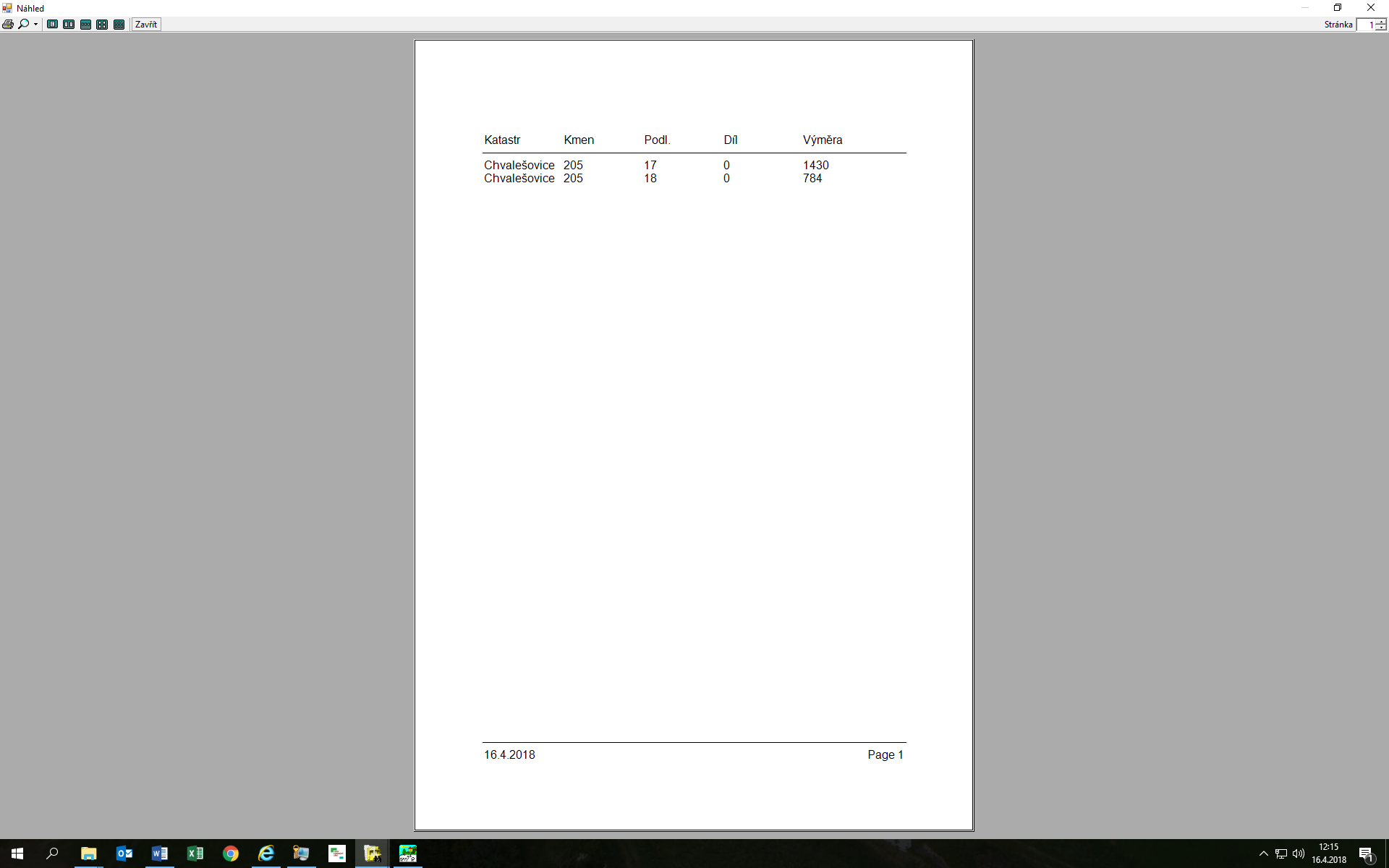 třetí osoba, Roman Petrov, Nová Ves 75, 37315, na základě oznámení o opravě chyby v katastru nemovitostí Katastrálního úřadu pro Jihočeský kraj, Katastrálního pracoviště České Budějovice OR-140/2016-301.Ode dne nabytí právní moci rozhodnutí nenáleží pronajímateli nájemné.b) V k.ú. Sedlec u Temelína došlo k rozdělení pozemku KN 1468 o výměře 966m2  na pozemky KN 1468/1 o výměře 466m2  a  KN 1468/2 o výměře 500m2 .  Oba pozemky jsou pronajaty od 1.9.2017  smlouvou 43N17/05. Z tohoto důvodu se nemovitost KN 1468 o výměře 966m2  vyřazuje z předmětu nájmu této smlouvy k datu 1.9.2017.2. Smluvní strany se dohodly na tom, že s ohledem na skutečnosti uvedené v bodě 1. tohoto dodatku se nově stanovuje výše ročního nájemného na částku 22707,- Kč (slovy: dvacetdvatisícesedmsetsedmkorun českých).K 1.10.2018 je nájemce povinen zaplatit částku 22547,- Kč (slovy: dvacetdvatisícepětsetčtyřicetsedmkorun českých).Tato částka se skládá z ročního nájemného u pozemků, které nebyly předmětem převodu a z alikvotní(ch) části(í) ročního nájemného u pozemků, které byly předmětem převodu. Alikvotní část(i) je(jsou) vypočítána(y) za období od předchozího data splatnosti do rozhodného data (rozhodných dat).3. Dále se smluvní strany dohodly na tom, žea) Čl. V smlouvy se doplňuje o nové odstavce tohoto znění:Smluvní strany se dohodly, že pronajímatel je oprávněn vždy k 1. 10. běžného roku jednostranně zvýšit nájemné o míru inflace vyjádřenou přírůstkem průměrného ročního indexu spotřebitelských cen vyhlášenou Českým statistickým úřadem za předcházející běžný rok. Zvýšené nájemné bude uplatněno písemným oznámením ze strany  pronajímatele nejpozději do 1. 9. běžného roku, a to bez nutnosti uzavírat dodatek a nájemce bude povinen novou výši nájemného platit s účinností od nejbližší platby nájemného.Základem pro výpočet zvýšeného nájemného bude nájemné sjednané před tímto zvýšením.V případě, že meziroční míra inflace přestane být z jakéhokoli důvodu nadále publikována, nahradí jej jiný podobný index nebo srovnatelný statistický údaj vyhlašovaný příslušným orgánem, který pronajímatel dle svého rozumného uvážení zvolí. b) Čl. X odst. 1) smlouvy se doplňuje a zní takto:Smluvní strany se dohodly, že jakékoliv změny a doplňky této smlouvy jsou možné pouze písemnou formou dodatku k této smlouvě, a to na základě dohody smluvních stran, není-li touto smlouvou stanoveno jinak.4. Ostatní ustanovení smlouvy nejsou tímto dodatkem č. 10 dotčena.5. Pronajímatel se zavazuje, že nejpozději k datu 25. 5. 2018 uvede veškeré své postupy a přijme veškerá interní opatření do souladu s nařízením Evropského parlamentu a Rady EU 2016/679 („GDPR“) a dalšími souvisejícími právními předpisy.6. Tento dodatek nabývá platnosti dnem podpisu smluvními stranami a účinnosti dnem …….., nejdříve však dnem uveřejnění v registru smluv dle ustanovení § 6 odst. 1 zákona č. 340/2015 Sb., o zvláštních podmínkách účinnosti některých smluv, uveřejňování těchto smluv a o registru smluv (zákon o registru smluv), ve znění pozdějších předpisů. Uveřejnění tohoto dodatku v registru smluv zajistí pronajímatel.7. Smluvní strany po přečtení tohoto dodatku prohlašují, že s jeho obsahem souhlasí a že je shodným projevem jejich vážné a svobodné vůle, a na důkaz toho připojují své podpisy.V Českých Budějovicích dne                    2018…………………………………………..                                   ………………………………….Ing.Eva Schmidtmajerová CSc.                                      Zemědělské družstvo NOVA Dříteňředitelka Krajského pozemkového úřadu	Ing. Ladislav Krejča pro Jihočeský kraj	Ing. Jaroslav Pecholt   pronajímatel                                                                                nájemceZa správnost: Ing.CikánTento dodatek byl uveřejněn v registru smluv dle zákona č. 340/2015 Sb., o zvláštních podmínkách účinnosti některých smluv, uveřejňování těchto smluv a o registru smluv (zákon o registru smluv), ve znění pozdějších předpisů.Datum registrace ………………………….ID smlouvy ………………………………..ID verze ……………………………………Registraci provedl ……………………… (uvést jméno a příjmení odpovědného zaměstnance)V ……………….. dne ……………..			…………………………………..podpis odpovědného zaměstnanceobeckat. územídruh evidenceparcela č. výměradruh pozemku DříteňChvalešovice  KN654  106Zast.pl. obeckat. územídruh evidenceparcela č. výměradruh pozemku DříteňChvalešovice  KN654 /17512ost.pl. 